								          23.01.2024   259-01-03-17                                             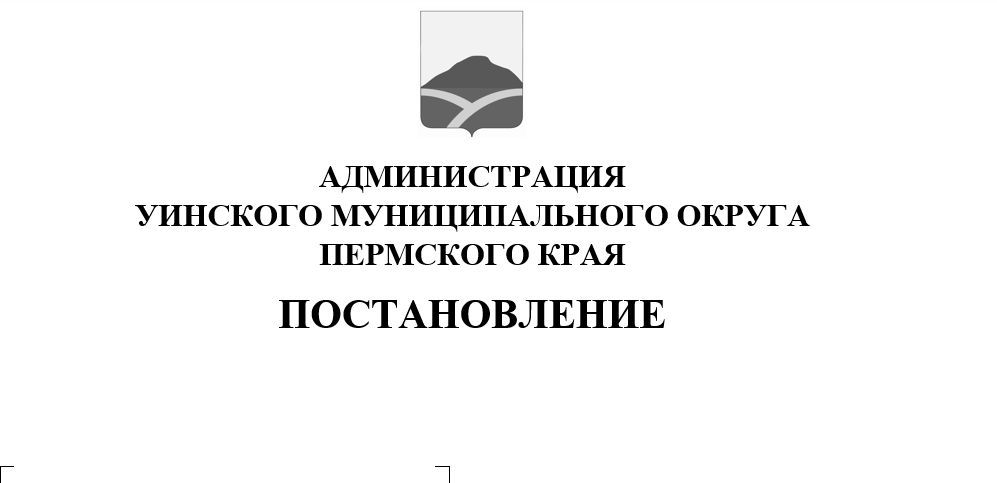 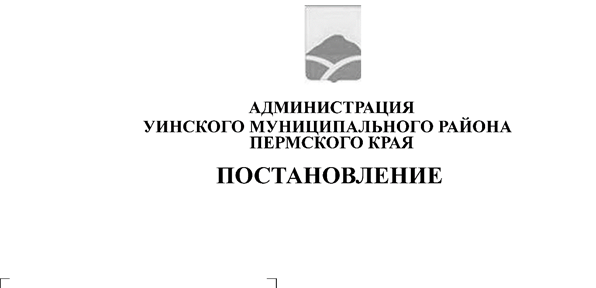 Руководствуясь частью 2 статьи 65 Федерального закона от 29.12.2012 N 273-ФЗ «Об образовании в Российской Федерации», статьей 16 Федерального закона  от 06.10.2003 N 131-ФЗ «Об общих принципах организации местного самоуправления в Российской Федерации», Законом Пермского края от 12.03.2014 № 308-ПК «Об образовании в Пермском крае», администрация Уинского муниципального округа Пермского краяПОСТАНОВЛЯЕТ:Внести в постановление администрации Уинского муниципального округа Пермского края от 14.12.2023 № 259-01-03-345 «Об освобождении от родительской платы и снижении размера родительской платы, взимаемой с родителей (законных представителей) за присмотр и уход за детьми в муниципальных  образовательных учреждениях, реализующих образовательную программу дошкольного образования в Уинском муниципальном округе» следующие изменения и дополнения:пункт 1.2 изложить в следующей редакции:«со среднедушевым уровнем дохода ниже прожиточного минимума, находящихся в социально опасном положении - при предоставлении справки о постановке на учет в органах социальной защиты населения в качестве семьи, признанной нуждающейся в предоставлении мер социальной поддержки и постановления комиссии по делам несовершеннолетних и защите их прав о признании несовершеннолетнего (семьи) находящимся в социально опасном положении»;дополнить пунктом 1.5. следующего содержания:«в случае, когда один из родителей (законных представителей) ребенка принимал участие в специальной военной операции – при предоставлении справки из военного комиссариата, подтверждающей факт участия в специальной военной операции»;пункт 2.1. изложить в следующей редакции:«один из которых или оба - инвалиды 1-й и 2-й групп, со среднедушевым уровнем дохода семьи ниже прожиточного минимума - при предоставлении копии справки, подтверждающей факт установления инвалидности и справки о постановке на учет в органах социальной защиты населения в качестве семьи, признанной нуждающейся в предоставлении мер социальной поддержки»;пункт 2.2. изложить в следующей редакции:«имеющих трех и более несовершеннолетних детей, со среднедушевым уровнем дохода семьи ниже прожиточного минимума - при предоставлении копии свидетельства о рождении каждого ребенка и справки о постановке на учет в органах социальной защиты населения в качестве семьи, признанной нуждающейся в предоставлении мер социальной поддержки».2. Настоящее постановление вступает в силу со дня обнародования и подлежит размещению на официальном сайте администрации Уинского муниципального округа (http://uinsk.ru).3. Контроль за исполнением постановления возложить на начальника Управления образования администрации Уинского муниципального округа Пермского края Копытову Н.Н.Глава  муниципального округа – глава администрации Уинскогомуниципального округа                                                                       А. Н. Зелёнкин